Техническое задание на доработку конфигурации 1С.Бухгалтерия  предприятия, 3.0Справочник  «Подразделения».Добавить реквизиты:  - Филиал (тип значения  «Число», Длина -1); - ОТКМО (Тип значения «Строка», длина -8); - КПП  (Тип значения «Строка», длина -9);- ОКАТО (Тип значения «Строка», длина -11);- КодИФНС (Тип значения «Строка», длина -4);- ИНН (Тип значения «Строка», длина -10).2.     Справочник «Сотрудники».	Добавить реквизиты: 	- Адвокат (тип значения  «Число», Длина -1);	- Офис (тип значения  «Число», Длина -1);	- Город (тип значения  «Число», Длина -1);	- Район (тип значения  «Число», Длина -1).Документ «Закрытие месяца».Добавить реквизит шапки: 	- Адвокаты (Тип значения – Справочник.Сотрудники).	Если сотрудник адвокат, то страховые взносы с его начислений не рассчитываются.	Закрытие 91 счета:		Операция.НоваяПроводка();		Операция.НомерЖурнала = "ФР";		Операция.СодержаниеПроводки = "Прибыль";		Операция.ПервичныйДокумент  = ПредставлениеПервичногоДокумента(Контекст);		Операция.Дебет.Счет = Сч91_9;		Операция.Кредит.Счет = Сч99_1;Операция.Кредит.ПрибылиИУбытки = Перечисление.прибылииИУбытки.СальдоПрочихДоходовРасходов;		Операция.Сумма = СальдоПрочихДоходовРасходов;   		Операция.НоваяПроводка();		Операция.НомерЖурнала = "ФР";		Операция.СодержаниеПроводки = "Прибыль";		Операция.ПервичныйДокумент  = ПредставлениеПервичногоДокумента(Контекст);		Операция.Дебет.Счет = Сч99_1;Операция.Дебет.ПрибылиИУбытки = Перечисление.ПрибылиИУбытки.СальдоПрочихДоходовРасходов;  		Операция.кредит.Счет = Сч84_5;  Операция.Кредит.ИсточникиПоступления = Перечисление.ИсточникиЦелевыхПоступлений.ЧленскиеВзносы;		Операция.Сумма = СальдоПрочихДоходовРасходов;   		КонецЕсли 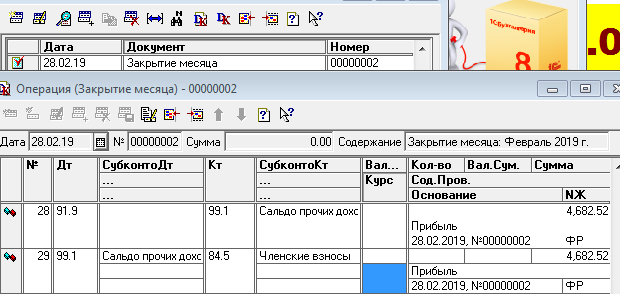 Начисление зарплаты.Добавить реквизиты табличной части:- Вычет по страховым взносам (тип значения – число, длина 10, точность 2). Пользователь будет вводить сумму сам.Внести изменения в процедуру заполнения табличной части:- Если сотрудник.Адвокат = 1, тогда сумма начисления равна кредитовому сальдо по счету 79.6 на конец  периода.  - Сумма НДФЛ = (Доход– Вычеты по НДФЛ– Вычеты по страховым взносам, введенные в документ «Начисление зарплаты») * ставка НДФЛ.По счету 68.1 добавлено субконто  «Подразделение».При проведении начисления зарплаты формируются проводки по счету 68.1 в разрезе видов платежей в бюджет и подразделений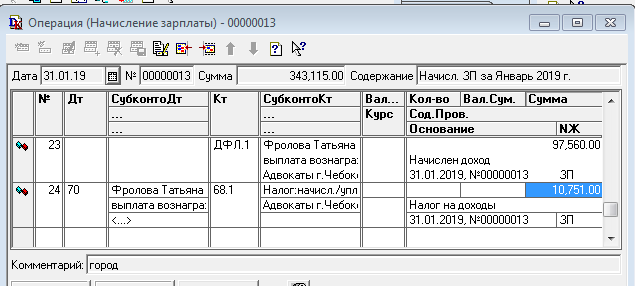 Выплата зарплаты.Необходимо доработать списание с расчетного счета или из кассы зарплаты с учетом регистрации в налоговом органе подразделения.Поступление на расчетный счетПолучение валового дохода: поступление на расчетный счет: Д 51 К 76.5.К счету 76.5 открыты субконто: Контрагент, договор, Сотрудник.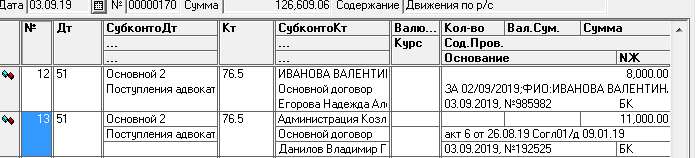 Создать документ «Поручение адвокатов» для ввода валового дохода.Реквизиты шапки: Содержание проводки, Начальная дата, конечная дата, подразделение.Реквизиты табличной части:--Сотрудник;-Контрагент;- Сумма;- Вал (ЗакрСумма); - Остаток;-СодержаниеПроводки1;-СодержаниеПроводки2.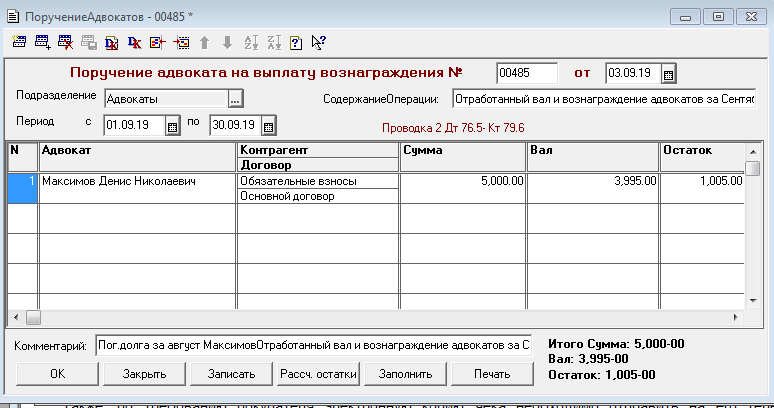 Заполняется табличная  часть на основании оборотов по 76.5 счету в разрезе контрагента, договора, сотрудника.Сумма = кредитовое сальдо на начала периода по счету 76.5 + кредитовый оборот по 76.5 счету – дебетовый оборот по 76.5 счету.Валовый доход вводится пользователем.В подвале формируются итоговые суммы.Проводки:Дебет 76.5Субконто1=Контрагенты,Субконто2=Договор, Субконто3 = Сотрудник,Кредит счет 79.6, Субконто1- Перечисление.НазначенияЦелевыхСредств.НаРасходыПоОбычнымВидамДеятельности,Субконто2 - Перечисление.ИсточникиЦелевыхПоступлений.ДругиеИсточники,Субконто3 –Сотрудник.Сумма  = Вал (ЗакрСумма).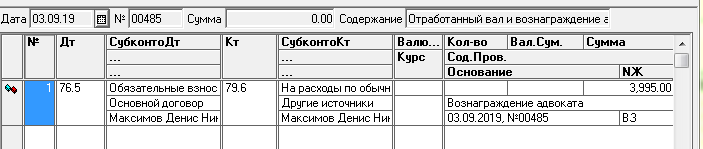 Создать документ «Отчисления адвокатов». Вводится, если валовый доход больше нуля.Реквизиты шапки – Подразделение.Реквизиты табличной части:-Сотрудник;-Контрагент;- Сумма;-ЧВ-ММТКА (число, длина 14, точность 2);-ФондММТКА ;-ПомАдв;-ЧВ_АП; -ЧВ_АПМО;_Доход;-Остаток;-СодержаниеПроводки1;-СодержаниеПроводки2;- СодержаниеПроводки3;- СодержаниеПроводки4;-Договор(Справочник.Договоры).В подвале формируются итоговые суммы.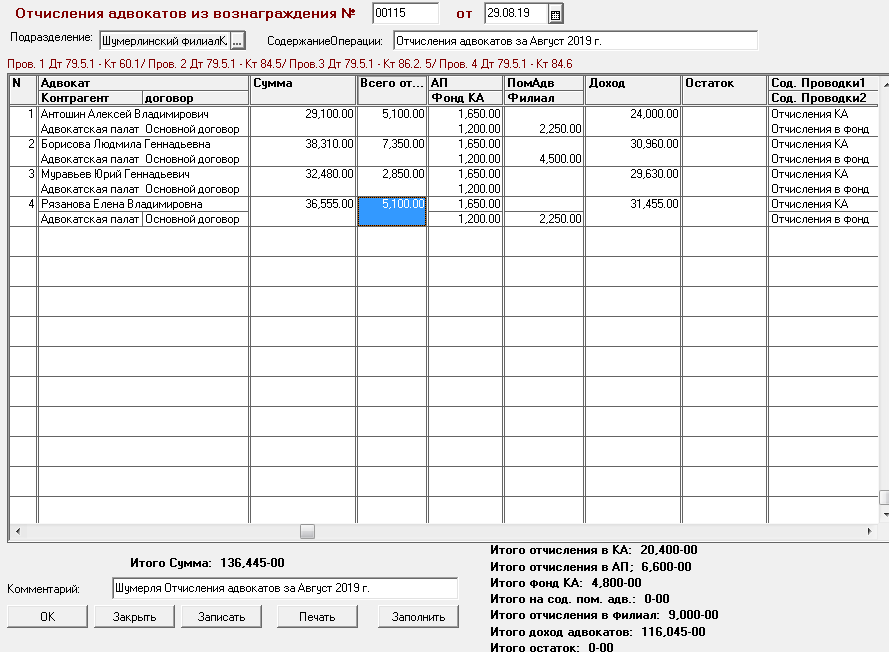 Заполнение табличной части.Если (конечное сальдо по кредиту 79.6 счета  > 0)  или  (конечное сальдо по дебету 79.6 счета)   >0 Тогда		Если  конечное сальдо по кредиту 79.6 счета  >0 Тогда			Сумма = конечное сальдо по кредиту 79.6 счета ;   						ИначеЕсли  конечное сальдо по дебету 79.6 счета   >0  Тогда		Сумма = конечное сальдо по дебету 79.6 счета   * (-1); 		КонецЕсли;ИначеЕсли  (конечное сальдо по кредиту 79.6 счета  = 0) и (конечное сальдо по дебету 79.6 счета   = 0) и (оборот по кредиту 79.6 счету > 0) Тогда		Сумма =   оборот по кредиту 79.6 счету ;КонецЕсли;А) ЧВ_АП =Константа. Отчисления в АП;Б) Если Сотрудник.Офис = 1 Тогда			ФондММТКА = Константа.ОтчисФКА.Получить(датаДок); 		   ИначеЕсли  Сотрудник.город = 1 Тогда			ФондММТКА = Константа.ОтчисФКАгор.Получить(датаДок); 		  иначеесли Сотрудник.Район = 1 Тогда			ФондММТКА = Константа.ОтчисФКАРН.Получить(датаДок);  		  КонецЕсли;В) ПомАдв = Константа. Отчисления на содержание помощников адвоката;Г) Если Подразделение.Филиал = 1 Тогда			Если Подразделение.наименование = "Канашский филиал" Тогда				ЧВ_АПМО = Константа. Отчисления филиала (Канаш)); 			Иначе 				ЧВ_АПМО = Константа. Отчисления филиала (Моргауши); 			КонецЕсли;		Иначе			ЧВ_АПМО = 0;		КонецЕсли;Д) ЧВ_ММТКА = ЧВ_АП  + ФондММТКА + ПомАдв + ЧВ_АПМО;Е) Доход = Сумма - ЧВ_ММТКА; Ж) Если Сумма < ЧВ_ММТКА Тогда			Остаток =  (Сумма - ЧВ_ММТКА); 		   КонецЕсли;Формирование проводок:Дебет Счет 79.6,субконто 1 Перечисление.назначенияЦелевыхСредств.НаРасходыПоОбычнымВидамДеятельности;  Субконто2 - Перечисление.ИсточникиЦелевыхПоступлений.ДругиеИсточники;   Субконто3- Сотрудник.     Кредит Счет 79.5.1,       Субконто1= Перечисление.ИсточникиЦелевыхПоступлений.ЧленскиеВзносы;	     Субконто2 = Контрагент;      Субконто3 = Сотрудник;  	Сумма  = ЧВ_ММТКА;Дебет Счет 79.5.1, Субконто1= Перечисление.ИсточникиЦелевыхПоступлений.ЧленскиеВзносы; Субконто2 = Контрагент; Субконто3 = Сотрудник;Кредит счет 84.5,Субконто = Перечисление.ИсточникиЦелевыхПоступлений.ЧленскиеВзносы,Сумма  = ФондММТКА.Дебет Счет 79.5.1,  Субконто1= Перечисление.ИсточникиЦелевыхПоступлений.ЧленскиеВзносы; Субконто2 = Контрагент; Субконто3 = Сотрудник;Кредит счет 86.2.5,Субконто = Перечисление.ИсточникиЦелевыхПоступлений.ДругиеИсточники,Сумма = ПомАдв.Дебет Счет 79.5.1, Субконто1= Перечисление.ИсточникиЦелевыхПоступлений.ЧленскиеВзносы;Субконто2 = Контрагент; Субконто3 = Сотрудник;Кредит счет 60.1 (субконто: Контрагенты, договор),Сумма = ЧВ_АП.Дебет Счет 79.5.1, Субконто1= Перечисление.ИсточникиЦелевыхПоступлений.ЧленскиеВзносы;Субконто2 = Контрагент;Субконто3 = Сотрудник;Кредит счет 84.6,Субконто = Перечисление.ИсточникиЦелевыхПоступлений.ЧленскиеВзносы,Сумма = ЧВ_АПМО.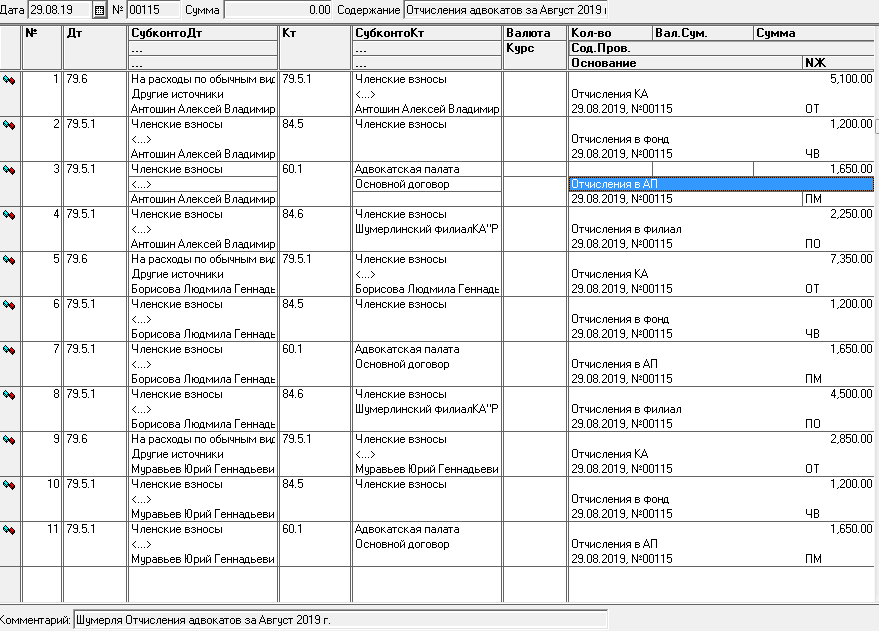 Создать документ «Отчисление адвокатов без вала». Вводиться, если валовый доход равен 0.-Реквизиты шапки – Подразделение.-Реквизиты табличной части:-Сотрудник;-Контрагент;- Сумма;-ЧВ-ММТКА (число, длина 14, точность 2);-ФондММТКА ;-ПомАдв;-ЧВ_АП; -ЧВ_АПМО;_Доход;-Остаток;-СодержаниеПроводки1;-СодержаниеПроводки2;- СодержаниеПроводки3;- СодержаниеПроводки4.Заполнение табличной части:  Заполняется только по сотрудникам -адвокатам.Если кредитовый оборот по счету 79.6 > 0, тогда Формируются итоговые суммы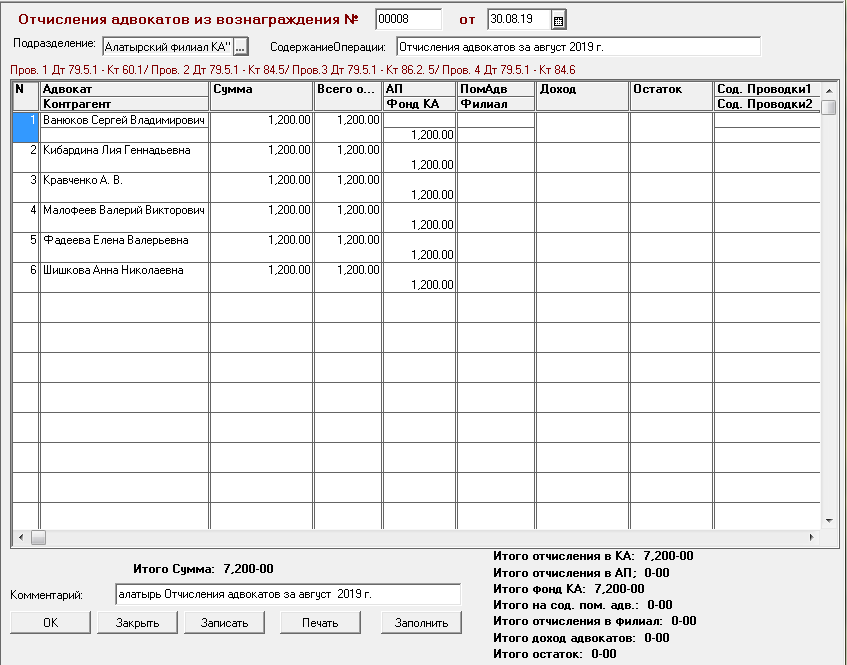 Формирование проводок:Дебет Счет 79.6,субконто 1 Перечисление.назначенияЦелевыхСредств.НаРасходыПоОбычнымВидамДеятельности;  Субконто2 - Перечисление.ИсточникиЦелевыхПоступлений.ДругиеИсточники;   Субконто3- Сотрудник.    Кредит Счет 79.5.2,      Субконто1= Перечисление.ИсточникиЦелевыхПоступлений.ЧленскиеВзносы;	    Субконто2 = Контрагент;     Субконто3 = Сотрудник;  	Сумма  = ЧВ_ММТКА;Дебет Счет 79.5.2,      Субконто1= Перечисление.ИсточникиЦелевыхПоступлений.ЧленскиеВзносы;	    Субконто2 = Контрагент;     Субконто3 = Сотрудник;Кредит счет 84.5,Субконто = Перечисление.ИсточникиЦелевыхПоступлений.ЧленскиеВзносы,Сумма  = ФондММТКА.Дебет Счет 79.5.2,      Субконто1= Перечисление.ИсточникиЦелевыхПоступлений.ЧленскиеВзносы;	    Субконто2 = Контрагент;     Субконто3 = Сотрудник;Кредит счет 86.2.5,Субконто = Перечисление.ИсточникиЦелевыхПоступлений.ДругиеИсточники,Сумма = ПомАдв.Дебет Счет 79.5.2,      Субконто1= Перечисление.ИсточникиЦелевыхПоступлений.ЧленскиеВзносы;	    Субконто2 = Контрагент;     Субконто3 = Сотрудник;Кредит счет 60.1 (субконто: Контрагенты, договор),Сумма = ЧВ_АП.Дебет Счет 79.5.2,      Субконто1= Перечисление.ИсточникиЦелевыхПоступлений.ЧленскиеВзносы;	    Субконто2 = Контрагент;     Субконто3 = Сотрудник;Кредит счет 84.6,Субконто = Перечисление.ИсточникиЦелевыхПоступлений.ЧленскиеВзносы,Сумма = ЧВ_АПМО.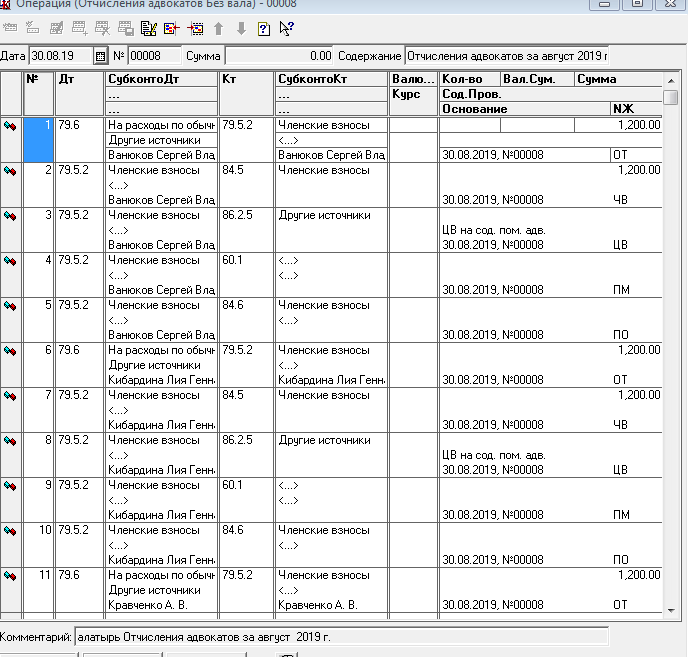 Документ «Закрытие 25 счета».Реквизиты шапки: Содержание операции, сальдо по дебету на конец периода по 25 счету, стратья затрат.Реквизиты табличной части:- сотрудник;- сумма.Заполняется табличная часть по сотрудникам, по которым кредитовое сальдо на конец периода не равно 0.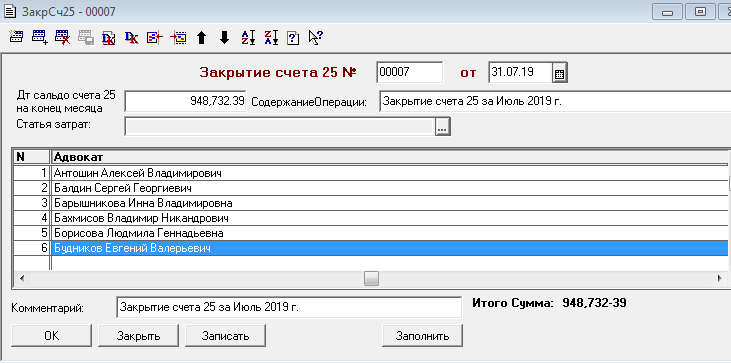 Формирование проводок: Дебет 79.6, субконто 1 – Перечисление.назначенияЦелевыхСредств.НаРасходыПоОбычнымВидамДеятельности;Субконто2 - Перечисление.ИсточникиЦелевыхПоступлений.ДругиеИсточники;Субконто3- Сотрудник.Кредит 25,Субконто1 – статья затрат,Субконто2 – подразделение,Субконто3 – Сотрудник.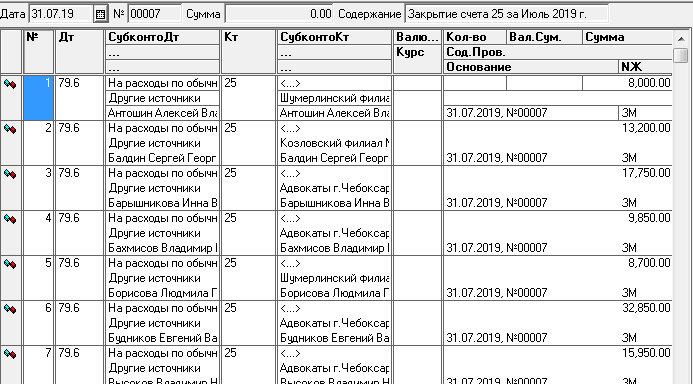 Закрытие 26 счетаЕсли общехозяйственные расходы включаются в себестоимость продаж              (Директ-костинг) и система налогообложения не ЕНВД, то   26 счет закрывается на  счет 84.5 (Д 84.5  К26).Реквизиты шапки: Общ26 (число,10, точность2),Общ 86.2.9(Число,10,2),Общ84.5 (число,10,2),Общ86.2.5(число,10,2).Реквизиты табличной части:Статьи общехозяйственных расходов, Подразделение,Сумма,СуммаЗакр,Остаток.Заполнение остатков по счетам на выбранный период:Общ26 = Кредитовое сальдо на конец периода по 26 счету,Общ86.2.9 = Кредитовое сальдо на конец периода по 86.2.9 счету,Общ86.2.5  = Кредитовое сальдо на конец периода по 86.2.5 счету,Общ84.5 = Кредитовое сальдо на конец периода по 84.5 счетуЗаполнение табличной части: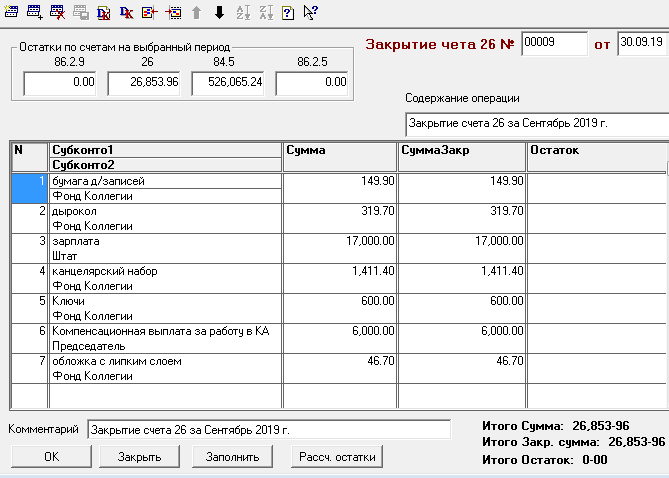 Табличная часть заполняется по оборотам 26 счета за  месяц в разрезе статей общехозяйственных затрат и подразделений.Если (начальное сальдо по дебету 26 счета – начальное сальдо по кредиту 26 счета)<> 0, Тогда                  Сумма = начальное сальдо по дебету 26 счета – начальное сальдо по кредиту 26                    СуммаЗакр = начальное сальдо по дебету 26 счета – начальное сальдо по кредиту 26 Расчет остатков:Если СуммаЗакр <> 0 Тогда  			  Остаток = 0;  Остаток = Сумма – СуммаЗакр/Формируются проводки:Дебет 84.5,Субконто= Перечисление.ИсточникиЦелевыхПоступлений.ЧленскиеВзносы,Кредит 26,Субконто1 = статья общехозяйственных расходов,Субконто2  = Подразделение, сумма = суммаЗакр.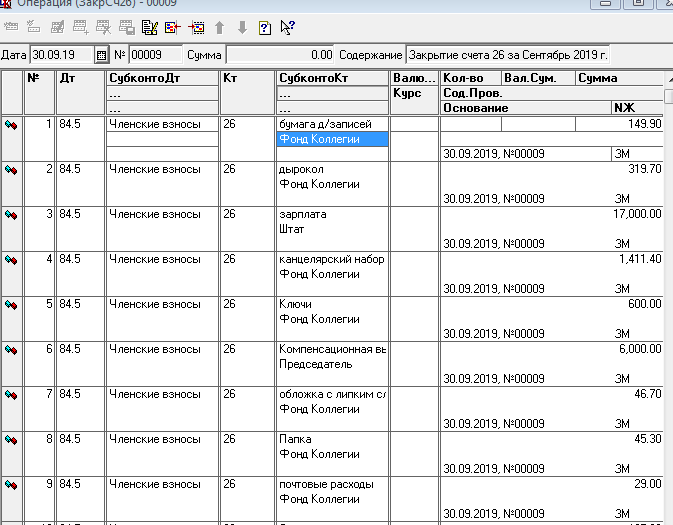 Справка 2-НДФЛ. Справки должны формироваться по подразделениям, если они являются филиалами.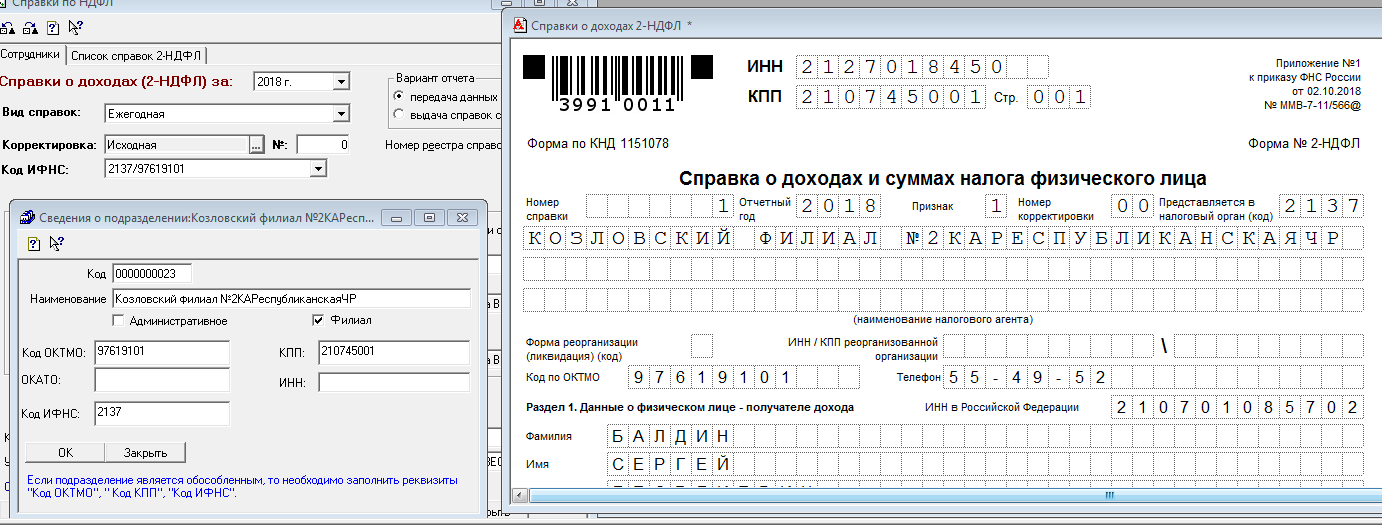 ИНН  - ИНН организации,КПП – подразделения,Налоговый орган – подразделения,ОКТМО – подразделения.